§150-E.  Lyme Disease Awareness MonthThe month of May of each year is designated as Lyme Disease Awareness Month, and the Governor shall annually issue a proclamation inviting and urging the people of the State to observe the month through appropriate activities. During the month, the Department of Health and Human Services, Maine Center for Disease Control and Prevention shall make information available to the public to improve education and awareness about the prevention, diagnosis and treatment of Lyme disease that is consistent with the recommendations of the United States Department of Health and Human Services.  [PL 2009, c. 494, §1 (NEW).]SECTION HISTORYPL 2009, c. 494, §1 (NEW). The State of Maine claims a copyright in its codified statutes. If you intend to republish this material, we require that you include the following disclaimer in your publication:All copyrights and other rights to statutory text are reserved by the State of Maine. The text included in this publication reflects changes made through the First Regular and First Special Session of the 131st Maine Legislature and is current through November 1, 2023
                    . The text is subject to change without notice. It is a version that has not been officially certified by the Secretary of State. Refer to the Maine Revised Statutes Annotated and supplements for certified text.
                The Office of the Revisor of Statutes also requests that you send us one copy of any statutory publication you may produce. Our goal is not to restrict publishing activity, but to keep track of who is publishing what, to identify any needless duplication and to preserve the State's copyright rights.PLEASE NOTE: The Revisor's Office cannot perform research for or provide legal advice or interpretation of Maine law to the public. If you need legal assistance, please contact a qualified attorney.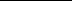 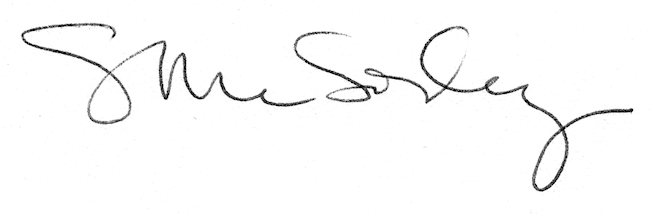 